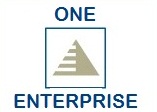 Grange Farm Steering Group (SG) Committee				                  Health Impact Report      One Enterprise Ltd (Independent Tenant Advisor) 				        19.00 Wednesday 27th July 2016Present: Rekha Patel, Varsha Patel, Ranjan Narayanasamy, Shamim Manji, Ken Woods (chair), Shaz Mohammed, Sharon Reid, John Harvey, Zainab Malik and Raj Kumar (One Enterprise Ltd).Anna Kirk (Public Health Specialist), Paul Mullins and Khalil Rahman (Harrow Council)Apologies: Bill Beardon, Fiona Allen, Kandiah Thayaparan, Daud Amin, Suraya Habibzay, Juliana Nkansa, Rikki Hicks, Dorothy Powell, Victoria Vaughan, Ann Witter, Aaron Burton, Rupen Gantra, Ali Noormohamad, Joanne Greenwood and Paddy Lyne.Declarations: No new declarations.	1. Notes of the previous meeting held on 13th July 2016 were agreed.2. Matters arising													                 - No matters reported. 											      - Mr Dragusha (formerly of Wesley Close) joined the meeting late (during agenda item 3) and raised concerns about the poor quality of the new property he and his family have been moved into. A detailed email of the issues had already been sent to the Regeneration team. Khalil agreed to take up the matter. (Mr Dragusha and family will be going away and returning at the end of August).3. Health Impact Report	  										      - Anna provided a short two page summary of her report, which looked at how the regeneration of Grange Farm can help improve health and wellbeing. The report also looked at how negative impacts on health could be reduced. She emphasised the need to make it easier to support residents with long-term conditions and also support their carers living on the estate. Examples already exist of good practice – Rikki Hicks (SG member) works with older residents to help them keep fit.      													      - Anna’s team will be producing an information pack identifying local services and will make sure it is also be available in an online format (include on www.grangefarmsteeringgroup.co.uk). It was noted language barriers may impact on some individuals and groups accessing services. For example Somali women were identified as one such group (with whom the SG have some contact). - Varsha emphasised the need to make sure as much as possible that out door play areas are safe for young children. 		      											      - There could be campaigns to address issues of drug and alcohol abuse. 				      - A campaign to encourage cycling could be started to ensure maximum use of secure bike stands that will be provided on the new development. 								      - Fast food outlets is an issue throughout London and the McDonalds located on Shaftesbury Avenue creates its own health and social issues, particularly as it is close to Whitmore High school. Anna’s team work closely with local schools and consideration can be given to undertaking more work with this school. The SG were also concerned about the related impact of litter and the high expense of organic / healthy foods. The SG would be keen to start a green / “grow your own food” initiative. 													      - Ranjan felt it was important to improve residents understanding of recycling and the rubbish and litter issues on the estate still need addressing.	It was noted the new caretaker was doing a great job, but had limited time on the estate.									      - Shamim suggested consideration should be given for introducing an outdoor gym. 		      - Anna will up date her report to include the impact of temporary residents, travelling community, people moving off the estate and the quality of homes (used for move on / decants).  	      	      - The next step is for Anna to present her report to an internal council “Board” and produce an Action Plan (i.e. who does what to deliver the ambitions of the report). The Action Plan will be shared with the SG and there will be on-going dialogue to monitor progress.          		      - Anna to consider if there are any funding or support options for the SG to set up initiatives such as “grow your own food”.4. Paul’s detailed response to the previous meeting on tenure mix and location was circulated. The next opportunity for the SG to discuss and influence this matter would be with the developer. In addition, as the planning application has now been submitted, every local resident has the right to give comments in writing or by email. 5. Fun Day Planning	      										      - The event was considered a great success in bringing the community together, with over 250 attendees throughout the day. Raj passed on his thanks to all the SG for their hard work. Ken also noted his thanks to Bill for his additional contribution. 							      - Raj confirmed the approximate cost of the event was £3,500 (£5,000 if all costs were included) and approximately £3,400 had been promised by sponsors. However, when Paddy is back on her feet, a full financial report will be produced as HFTRA kindly administered the funds for the event on behalf of the SG.6. Thanking Sponsors 											      - All sponsors will be formally thanked and Paul suggested photos from the Fun Day are also shared.    													      - The SG will try to organise a “sponsors evening” to thank sponsors personally, highlight the successes from the event and encourage further sponsorship.7. My Harrow Fund 											      - There is a small pot of money available for community groups in South Harrow to bid for. However, the deadline is 31st July. Raj will attempt to submit a bid before the deadline, perhaps related to gardening / “grow your own food” or connecting communities to activities in London. 	      - Ken was also keen to take advantage of the offer from MP Gareth Thomas to visit the House of Commons.8. Home Loss & Disturbance payments 								      - Khalil confirmed the Charter had now been sent out to all decants and follow up contact will also be made. 													      - Khalil confirmed a target of 21 days is set for making Home Loss payments and 14 days for Disturbance payments. In exceptional circumstances advance payments can be made.9. Phase 1 Decants 											      - Khalil was pleased to report a dedicated Decant Officer had been recruited and is waiting on the start date confirmation.   					 										      - It was confirmed the Council was keen to move temporary residents out of phase 1 before January 2017. Temporary residents could not be guaranteed a move within Harrow and may be moved further a field. 							      				      - Secure tenants who want to return to Grange Farm can be considered for temporary moves within the Grange Farm estate itself. 										      - The importance of correctly conveying the above points was noted, as not to cause any undue stress to residents.10. Supporting “Hard to Reach” and Vulnerable residents 					      - It is acknowledged the Council and NHS are subject to substantial on-going financial cuts and consequentially some services are being reduced or under pressure. However, the Health Impact Assessment report and the work of Anna’s team could form the basis of developing strategies and approaches to support more clients on Grange Farm. For example in tackling alcohol and drug issues and effectively sign-posting clients to services.11. Dates of Meetings									      			       -  Wednesday 10th August 19.00   Compulsory Purchase Order & Section 10a 			consultation requirements.										   			       						       					       -  Wednesday 17th August 19.00   Neighbourhood Agreement (Beljit)	       - Confidence Building training will be rescheduled when more of the SG members are 	          available after the summer holidays.		12. Any Other Business 											      - It was noted the Housing Officer is now holding surgeries on the estate on a monthly basis. It would have been helpful for the SG to be informed of this in advance, in order to maximise its promotion. The Regeneration team will also consider being present at the surgeries as and when necessary. The next surgery will be held on Tuesday 16th August in the Community Centre from 11.00 – 12.00.- Paul will be leaving the council around 24th August and the SG would like to catch up with him for this date to say a formal farewell.															 